重磅！2018版《清单计价规范》即将出台2017-09-21 工程造价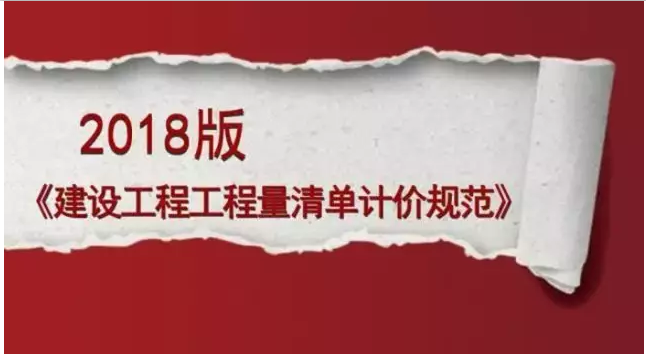 面对经济下行的压力，党中央提出了加强供给侧结构性改革的战略决策，核心是大力推动“三去一降一补”（去产能、去库存、去杠杆、降成本、补短板），抓手是基础设施建设。这给工程建设领域带来了又一轮发展机遇。造价是工程建设项目全过程的重要环节，强化工程建设项目全过程造价管理，对确保施工质量和安全至关重要。国务院办公厅《关于促进建筑业持续健康发展的意见》（国办发〔2017〕19号）明确提出，要完善工程量清单计价体系和工程造价信息发布机制，形成统一的工程造价计价规则，合理确定和有效控制工程造价。住建部组织有关单位编发的《工程造价事业发展“十三五”规划》，更是为“造价”操作与管理指明了方向。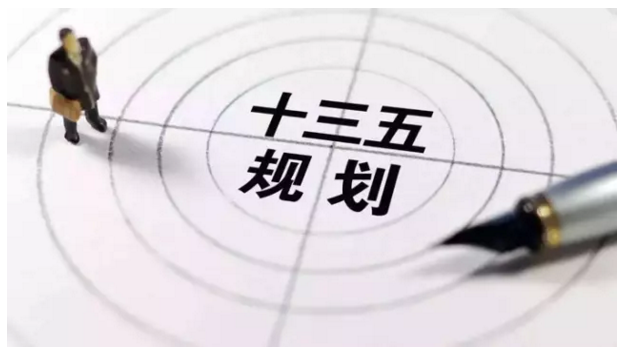 面对新的机遇和挑战，建设项目各参与方必须思考如何开展全过程工程造价管理，将过去分阶段、信息不连贯、专业人员重复的造价管理工作转移到以全过程投资管控为核心的工作中来，转变过去以验工计量为特征的造价管理思路，切切实实关注工程项目价值增值，实现集成化模式下发承包方的双赢。重要资讯住房城乡建设部组织有关单位编制了《工程造价事业发展“十三五”规划》。该规划力图体现创新、协调、绿色、开放、共享的发展理念和“适用、经济、绿色、美观”建筑方针，提出了工程造价事业发展的指导思想、主要目标、发展理念和重点任务。指导思想中的“三个坚持——坚持计价规则全国统一——坚持计价依据服务及时准确——坚持培育全过程工程咨询主要目标1健全市场决定工程造价机制，建立与市场经济相适应的工程造价监督管理体系。2健全全过程的工程造价管理制度，实现“制度规则统一，市场决定造价，计价活动规范”的工程造价生态环境。3完善以市场交易环节为主的工程计价和计量规则，实现工程总承包、施工承包、专业分包工程计价和计量规则的全覆盖。4优化以工程计价依据和信息为主的公共服务，实现建设工程各阶段工程计价定额的全覆盖和工程计价信息的动态化。5提升计价成果文件的质量，完善工程造价咨询成果文件标准规范，实现各阶段工程计价文件的规范化、数据格式的通用化，积极推进大数据服务。6推进工程造价咨询企业规模化、综合化和国际化经营，大幅度提升造价咨询服务总产值，发挥造价管理在工程咨询服务中的重要作用，培育一批具有国际化水平的全过程工程造价咨询企业。7完善以造价工程师执业资格制度为龙头的人才培养机制，加强继续教育和专业培训，通过打造100名专业领军人才、5000名金牌造价师，带动工程造价人才素质全面提升。心得体会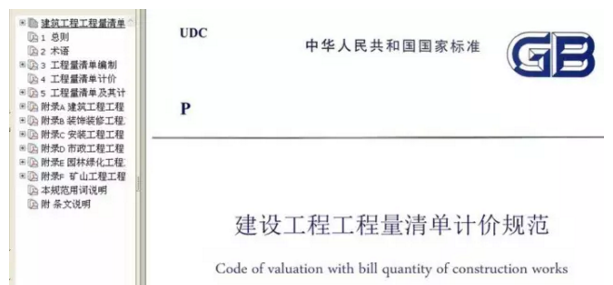 2008清单规范出台之后，造价界上下也是叫好声一片，甚至一些施工方把2008清单规范奉为救世主，能帮助施工方从地狱走向人间，2013清单规范出台后，大家又在梦想着如何通过2013清单规范的阶梯，从人间进入天堂，当美梦被打碎时，除了留下一堆疑问，就是2018清单规范即将出台的利好消息，5年一个梦想，造价人能有多少个5年，5年时间太长，只争朝夕，大家从2013清单开始，把清单规范仔细研究透切，把里面的知识点一条条搞清楚，下面是一些心得体会：从清单结构上搞清楚清单构成2013清单规范是由五项收入（或支出）内容构成，承包方要研究每一项收入如何去更多的取得，发包方则要研究每一笔支出如果最合理；不管是经历过2003版本清单规范的人还是刚接触到2013版清单规范的人，清楚不清楚先把清单结构内容背下来。单工程量计算规则有能力的人统计2013清单计算规则与本地区在用的定额计算规则区别，没能力或精力的人至少浏览几遍清单计算规则，要经常编制清单的人更应该背下清单计算规则，别指望算量软件替你干这些工作。清单规范的强制性条款研究清单规范的强制性条款不要指望条款能为公司实现多少利益，而是关键时刻能当根救命的稻草。清单规范的其他条款强制性条款一般是焦点性条款，但非强制性条款也不是一无是处，毕竟是法规性文件，如第2章节的术语，我看是没多少人研究，从2.0.1至2.0.27共27条术语，其实让我出造价师考题能统计出来有270个概念，2700个知识点，不把这些理解透切，条款又如何去操作？ 如有些提问者问：“暂列金额、计日工金额计不计入合同价？”清单规范2.0.26条明确地告诉大家：签约合同价里包括力量列金额、暂估价、计日工金额。不耻下问是一种美德，不经大脑提问可能是一个笑话。学清单就学清单，别与其他知识搞混脑子里一片空白，交5000元学费，用三天就能注满知识；有些人脑子里一堆砼，交50000元学费，三年也理不清楚。➤ 清单计算规则和定额计算规则绝对不要搞混：我是施工方，本人记性又不好，我从来不背清单计算规则，吃不准的地方查一下清单规范；
➤ 清单条款与合同条款不要搞混：清单规范中的许多条款是订立合同的参照，但绝不要迷信清单条款，因为合同是发包方起草的，清单里面与已不利的条款，早就做了技术处理，如清单规范中3.2条款。很多人在乐此不疲地在探索，做为发包方，不可能让承包方手持利刃在结算阶段侵害自己的利益；➤ 清单第15章节的表格形式要背下来，它认识你，你不认识它，造价人员别闹笑话。结    语2018版清单规范你是否期待呢？建设工程造价的计价方式已经历了四次重大变革（定额计价方式、2003清单计价、2008清单计价、2013建设工程工程量清单计价规范），当时2013版清单规范与08版变化较大有很多调整的地方，而且同比08版六个专业基础上2013版又增加三个专业，而且在诸多内容上面也有大幅度修改，随时简政放权简化资质标准，部分专业资质的取消，那么2018版清单计价规范又会有那些重大调整呢？2018版清单计价规范具体出台时间已成了造价界热议话题，希望2018版清单计价出台能够给造价界带来重大利好，叫好声不断，也会成为施工企业的救世主。具相关信息得知2018版清单规范有望2017年10月1日出台，预计2018年1月1日或5月1日正式实施。